Site internet : www.mairiedeniherne.frdu  04  au  08/12/2017  du  04  au  08/12/2017  LUNDIMARDIMERCREDIJEUDI VENDREDIENTRÉEMaquereau à la moutarde Salade d’endives et maïs CruditésCharcuterieVeloutéPLATPilon de pouletSpaghetti bolognaiseSteak végétalFilet de poissonChili con carneGARNITUREPetits pois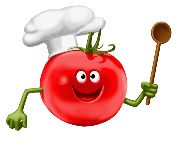 BoulgourPâtesHaricots rougesLAITAGEFromage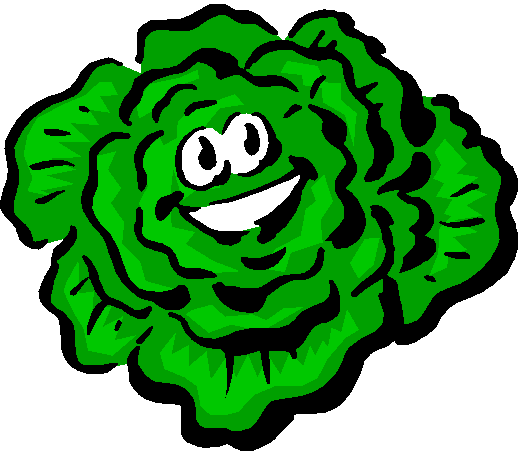 FromageDESSERTYaourts aux fruitsCake au fruitsCompote aux fruitsEntremetsFruitdu  11  au  15/12  du  11  au  15/12  LUNDIMARDIMERCREDIJEUDI VENDREDIENTRÉE Salade polonaisePotage à la tomateSalade de mâcheSalade carotte et céleri  Œuf vinaigrettePLATGoulasch 
boeuf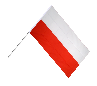 Cordon bleuOmelette au fromageCroquette de poisson ail fines herbesGratin de chou-fleur avec dés de volailleGARNITURE Galette de pommes de terreFlan de courgetteBlé à la tomateLAITAGEFromage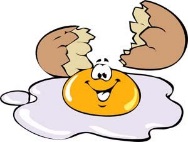 FromageDESSERTGâteau aux pommesFruitGâteau de rizYaourt aromatiséFruit